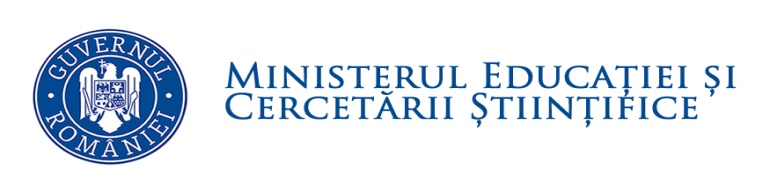 SCOALA GIMNAZIALA „VASILE PARVAN” BARLAD                                                     Strada  Primaverii ,nr.14Telefon  0235 410 470                                  Rezultate  obtinute la faza locala a Olimpiadei de Biologie                                                            6 februarie  2016                                                                 Clasa   a X-aDirector,                                                                                                                                              Inspector  şcolar pentru biologieProf. Tamas  Rodica                                                                                                                             Prof. Romascu Gianina GiocondaNr. crt  Numele si prenumele        elevuluiClasa    Scoala  de      provenienta   Profesor   indrumator  Premiul obţinut la faza locală1.Palade  Elena X Colegiul  National “Gh. Rosca Codreanu”  Barlad  Ivas  Manuela GabrielaII2.Cruceanu Alice XColegiul  National “Gh. Rosca Codreanu”  Barlad  Carata  CristinaIII3.Buzamat  Miruna XColegiul  National “Gh. Rosca Codreanu”  Barlad  Ivas  Manuela GabrielaM4.Chiper  Andreea XColegiul  National “Gh. Rosca Codreanu”  Barlad  Ivas  Manuela GabrielaM5.Graur Vladut XColegiul  National “Gh. Rosca Codreanu”  Barlad  Carata  CristinaM6.Gherghescu  Oana-Miruna XColegiul  National “Gh. Rosca Codreanu”  Barlad  Carata  CristinaM7.Hultoana  Sebastian XColegiul  National “Gh. Rosca Codreanu”  Barlad  Carata  CristinaM8.Vasilache  Elena Madalina XColegiul  tehnic “ M.Guguianu”  ZorleniMoraru Carmen9.Toader  Doru XColegiul  National “Gh. Rosca Codreanu”  Barlad  Carata  Cristina10.Ciobanu  Alexandra XColegiul  National “Gh. Rosca Codreanu”  Barlad  Carata  Cristina